
АДМИНИСТРАЦИЯ 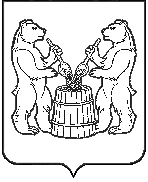 УСТЬЯНСКОГО МУНИЦИПАЛЬНОГО ОКРУГА  АРХАНГЕЛЬСКОЙ  ОБЛАСТИПОСТАНОВЛЕНИЕот 27 июня 2023 года № 1360р.п. ОктябрьскийО введении ограничения водопользования на водных объектах общего пользования на территории Устьянского муниципального округа Архангельской областиНа основании статьи 27 Водного кодекса РФ, статьи 15 Федерального закона от 06 октября 2003 года № 131 - ФЗ «Об общих принципах организации местного самоуправления в Российской Федерации», постановления администрации Архангельской области от 28 апреля . № 119-па/17 «Об утверждении правил охраны жизни людей на водных объектах в Архангельской области», Постановления администрации Устьянский муниципальный округа от  21 февраля 2023 года № 269  «Об утверждении правил использования водных объектов общего пользования, расположенных на территории Устьянского муниципального округа для личных и бытовых нужд», Постановления администрации муниципального образования «Устьянский муниципальный район» от 03 июня 2015 года № 723 «Об утверждении правил охраны жизни людей на водных объектах муниципального образования  Устьянский муниципальный район»     в целях обеспечения безопасности людей на водных объектах, администрация Устьянского муниципального округаПОСТАНОВЛЯЕТ:1.Утвердить прилагаемый перечень мест на водных объектах Устьянского муниципального округа, запрещенных к купанию с 01 июля 2023 года. 2.Рекомендовать территориальным отделам, отделам по работе с сельскими территориями, территориальному управлению администрации Устьянского муниципального округа в местах, где запрещено купание выставить знаки безопасности на водном объекте - купание запрещено, довести данное постановление до населения.  3.Рекомендовать начальнику ОМВД России по Устьянскому району, совместно с ГИМС Вельско-Устьянского инспекторского участка ГУ МЧС России по Архангельской области организовать патрулирование в местах опасных для купания, к лицам нарушающим запрет принимать меры административного воздействия.	4. О всех происшествиях на водных объектах Устьянского муниципального округа сообщать в Единую дежурно-диспетчерскую службу ЕДДС Устьянского муниципального округа по телефонам: 8(81855) 5-20-16, 8-921-076-86-16.5. Настоящее постановление опубликовать в муниципальном вестнике «Устьяны» и разместить на официальном Интернет-сайте администрации Устьянского муниципального округа.6. Контроль за исполнением настоящего постановления оставляю за собой.Глава Устьянского муниципального округа                                   С.А. Котлов Перечень мест запрещенных к купанию населенияна водных объектах Устьянского муниципального округаАрхангельской областиУтвержденПостановлением администрации Устьянского муниципального округа Архангельской области От 27 июня 2023 года № 1360№п/п.Населенные пунктыЗапрещенные к купанию места1.п. Октябрьский- территория реки Устья, расположенная от места спуска сточных вод (станции очистки) пос. Октябрьский до автомобильного моста через реку Устья, далее  в границах 50 метровой зоны ниже по течению от моста р. Устья.2.с. Березник- 200 метров ниже по течению р. Устья от впадения р. Ворбаза3.с. Бестужевос. Строевское-  50 метров вверх и вниз от  автомобильного моста через р. Устья с. Бестужево;- 20 метров вверх и вниз от подвесного моста с. Бестужево р. Устья;- 20 метров вверх и вниз от подвесного моста с. Строевское – д. Щапинская р. Устья; - 50 метров вверх и вниз от низководного мостового сооружения с. Строевское р. Устья;- 20 метров вверх и вниз от подвесного моста д. Сабуровская – д. Грунцовская р. Устья.4.дер. Кадыевская- 50 метров вверх и вниз  от моста  дер. Кадыевская  - дер. Череновская р. Падома;5.дер. Дубровская- 20 метров вверх и вниз  от  подвесного моста р. Устья;6.п. Кизема- 50 метров выше и ниже от железнодорожного моста через р. Кизема;7.дер. Щекодинская дер. Маньшинская дер. Великая дер. Лущевоур. Усть-Кизема- 20 метров выше и ниже от подвесных мостов р. Устья, р. Кизема;- 50 метров выше и ниже в районе автомобильного моста через реку Кизема в районе урочища Усть-Кизема.8.дер. Левоплосскаяпос. Студенецдер. Михалевская- 20 метров выше и ниже от подвесного моста дер. Левоплосская р. Устья;- 20 метров ниже и выше от низководного мостового сооружения  пос. Студенец р. Устья;- 20 метров от подвесного моста в районе дер. Михалевская, р. Устья.9.с. Шангалыпос. Советский- 20 метров выше и ниже от подвесного моста в районе с. Шангалы р. Устья;- 50 метров ниже и выше от автомобильного моста пос. Советский р. Устья;10.дер. Лихачево- 50 метров выше и ниже от автомобильного моста дер. Лихачево р. Устья;